 ҠАРАР                                                                                                                 РЕШЕНИЕ         03 декабрь  2020й.                                        № 63                                     03 декабря  2020г.О публичных слушаниях по   решению Совета сельского поселения  «О проекте бюджета сельского поселения Воздвиженский сельсовет муниципального района Альшеевский районРеспублики Башкортостан на 2021 год и плановый период 2022 - 2023 годов»  	В соответствии со статьей 28 ФЗ-131 от 06.10.2003 г. «Об общих принципах организации местного самоуправления в Российской Федерации» Совет сельского поселения Воздвиженский сельсовет муниципального района Альшеевский район Республики Башкортостан  р е ш и л:	1. Назначить публичные слушанья по решению Совета сельского поселения  «О бюджете  сельского поселения Воздвиженский сельсовет муниципального района Альшеевский район  Республики Башкортостан   на 2021 год и плановый период 2022 - 2023 годов»  на  10 декабря 2020 г.  в 15.00 часов  в помещении Воздвиженском СДК.	2. Создать комиссию по организации и проведению публичных слушаний по проекту решения «О бюджете сельского поселения Воздвиженский сельсовет муниципального района  Альшеевский район Республики Башкортостан  на 2021 год   и плановых периодов 2022 - 2023 годов» в составе:Председатель комиссии –   Павлова Люция Исламовна – депутат от изб.округа № 5;Заместитель председателя – Валиуллин Артур Миниясович- депутат от изб.округа № 8;Секретарь комиссии   Коробкина Фануза Дамировна– депутат от изб.округа №7 .	3. Организацию и проведение публичных слушаний  возложить на комиссию по организации и проведению публичных слушаний по проекту решения «О бюджете сельского поселения Воздвиженский сельсовет муниципального района  Альшеевский район Республики Башкортостан  на 2021 год и плановый период 2022 - 2023 годов».	4. Установить, что письменные предложения жителей сельского поселения Воздвиженский сельсовет муниципального района Альшеевский район Республики Башкортостан по проекту решения «О бюджете сельского поселения Воздвиженский сельсовет муниципального района Альшеевский район Республики Башкортостан на 2021 год и плановый период 2022 – 2023 годов»  направляются в Совет сельского поселения Воздвиженский сельсовет по адресу: с. Воздвиженка, ул. Центральная, д.10 до 10 декабря 2020г..	5. Обнародовать настоящее Решение со дня принятия в здании администрации сельского поселения Воздвиженский сельсовет, Воздвиженской сельской библиотеке  и  на официальном сайте сельского поселения.Глава сельского поселения                                                                                       Ф.Н.Мазитов                        БАШҠОРТОСТАН РЕСПУБЛИКАҺЫӘЛШӘЙ РАЙОНЫМУНИЦИПАЛЬ РАЙОНЫНЫҢВОЗДВИЖЕНКА АУЫЛ СОВЕТЫАУЫЛ БИЛӘМӘҺЕ СОВЕТЫ (БАШҠОРТОСТАН  РЕСПУБЛИКАҺЫ  ӘЛШӘЙ  РАЙОНЫ  ВОЗДВИЖЕНКА  АУЫЛ  СОВЕТЫ)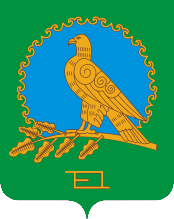 СОВЕТ СЕЛЬСКОГО ПОСЕЛЕНИЯВОЗДВИЖЕНСКИЙ СЕЛЬСОВЕТМУНИЦИПАЛЬНОГО РАЙОНААЛЬШЕЕВСКИЙ РАЙОНРЕСПУБЛИКИБАШКОРТОСТАН(ВОЗДВИЖЕНСКИЙ  СЕЛЬСОВЕТ АЛЬШЕЕВСКОГО  РАЙОНА  РЕСПУБЛИКИ  БАШКОРТОСТАН)